İDARİ PERSONEL DEĞERLENDİRME SÜRECİNE İLİŞKİN AYDINLATMA METNİ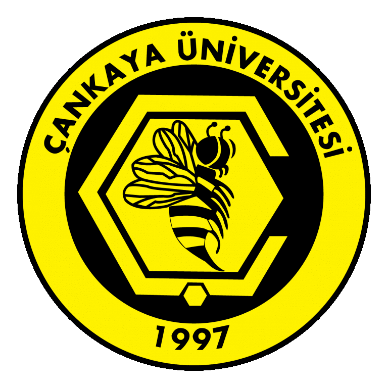 ÇANKAYA ÜNİVERSİTESİ, idari personelimizin değerlendirilmesi sürecine ilişkin değerlendirilen birim personelinin adı, soyadı, yetkinliği, deneyimi, kişilik özellikleri, sonuç bilgisi ile değerlendiren birim yöneticisinin adı, soyadı, görev bilgisi, birimi, değerlendirme içeriği ve imzasını içeren kişisel verileri;  6698 sayılı Kanunun 5 inci maddesi 2 nci fıkrasında yer alan “İlgili kişinin temel hak ve özgürlüklerine zarar vermemek kaydıyla, veri sorumlusunun meşru menfaatleri için veri işlenmesinin zorunlu olması” hukuki sebebi doğrultusunda,İdari personel çalışan memnuniyeti ve bağlılığı süreçlerinin yürütülmesi, iş faaliyetlerinin yürütülmesi/denetimi, iş sürekliliğinin sağlanması faaliyetlerinin yürütülmesi, performans değerlendirme süreçlerinin yürütülmesi, denetim/etik faaliyetlerinin yürütülmesi ve doğabilecek uyuşmazlıklarda delil olarak kullanılması amaçlarıyla sınırlı olarak, Kişisel verileriniz veri sorumlusu sıfatıyla ÇANKAYA ÜNİVERSİTESİ tarafından “İdari Personel Değerlendirme Formu” nun doldurulması suretiyle otomatik olmayan yöntemlerle işlenmektedir. Bu kapsamda sizlerin Üniversitemiz ile paylaştığı kişisel veriler, bilgilendirme amacıyla üst yönetim ile ve hukuki uyuşmazlıklarda talep edilmesi halinde ilgili yargı mercileriyle paylaşılacaktır. Söz konusu faaliyetimiz kapsamında yurt dışına aktarım yapılmamaktadır. 6698 sayılı Kişisel Verilerin Korunması Kanunu’nun “İlgili Kişinin Hakları” başlıklı 11. Maddesinde yer alan taleplerinizi,10/03/2018 tarihli ve 30356 sayılı Resmi Gazetede yayımlanan “Veri Sorumlusuna Başvuru Usul ve Esasları Hakkında Tebliğe” göre ÇANKAYA ÜNİVERSİTESİ’ nin “Çankaya Üniversitesi Rektörlüğü, Yukarıyurtçu Mah. Mimar Sinan Cad. Eskişehir Yolu 29. Km No:4 06790 Etimesgut/ANKARA” adresine yazılı olarak veya Başvuru Formu’ nun ıslak imzalı bir nüshasını, Üniversitemizin Genel Evrak Birimine kimliğini tespit edici bir belge ile şahsen teslim ederek veya 5070 sayılı Elektronik İmza Kanunu’nda tanımlı olan “güvenli elektronik imza” sertifikasına sahip bir elektronik ya da mobil imza ile imzalayarak, “Üniversitenin Kayıtlı Elektronik Posta (KEP)” adresi olan cankayauniversitesi@hs01.kep.tr adresini kullanarak gönderebilirsiniz. Üniversitemize iletilen talepler, hemen ve en geç 30 gün içinde cevaplandırılacaktır. İşlemin ücret gerektirmesi halinde; Veri Sorumlusuna Başvuru Usul ve Esasları Hakkında Tebliğ’ in 7 inci maddesinde belirlenen işlem ücreti karşılığında, yazılı olarak veya elektronik ortamda cevaplandırılacaktır. 